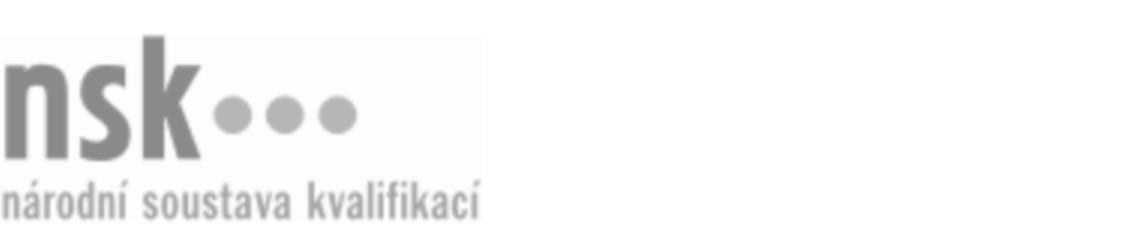 Další informaceDalší informaceDalší informaceDalší informaceDalší informaceDalší informaceMontážník/montážnice nábytkových sestav (kód: 33-042-H) Montážník/montážnice nábytkových sestav (kód: 33-042-H) Montážník/montážnice nábytkových sestav (kód: 33-042-H) Montážník/montážnice nábytkových sestav (kód: 33-042-H) Montážník/montážnice nábytkových sestav (kód: 33-042-H) Montážník/montážnice nábytkových sestav (kód: 33-042-H) Montážník/montážnice nábytkových sestav (kód: 33-042-H) Autorizující orgán:Autorizující orgán:Ministerstvo průmyslu a obchoduMinisterstvo průmyslu a obchoduMinisterstvo průmyslu a obchoduMinisterstvo průmyslu a obchoduMinisterstvo průmyslu a obchoduMinisterstvo průmyslu a obchoduMinisterstvo průmyslu a obchoduMinisterstvo průmyslu a obchoduMinisterstvo průmyslu a obchoduMinisterstvo průmyslu a obchoduSkupina oborů:Skupina oborů:Zpracování dřeva a výroba hudebních nástrojů (kód: 33)Zpracování dřeva a výroba hudebních nástrojů (kód: 33)Zpracování dřeva a výroba hudebních nástrojů (kód: 33)Zpracování dřeva a výroba hudebních nástrojů (kód: 33)Zpracování dřeva a výroba hudebních nástrojů (kód: 33)Povolání:Povolání:Montážník nábytkových sestavMontážník nábytkových sestavMontážník nábytkových sestavMontážník nábytkových sestavMontážník nábytkových sestavMontážník nábytkových sestavMontážník nábytkových sestavMontážník nábytkových sestavMontážník nábytkových sestavMontážník nábytkových sestavKvalifikační úroveň NSK - EQF:Kvalifikační úroveň NSK - EQF:33333Platnost standarduPlatnost standarduPlatnost standarduPlatnost standarduPlatnost standarduPlatnost standarduPlatnost standarduStandard je platný od: 21.10.2022Standard je platný od: 21.10.2022Standard je platný od: 21.10.2022Standard je platný od: 21.10.2022Standard je platný od: 21.10.2022Standard je platný od: 21.10.2022Standard je platný od: 21.10.2022Montážník/montážnice nábytkových sestav,  28.03.2024 23:25:32Montážník/montážnice nábytkových sestav,  28.03.2024 23:25:32Montážník/montážnice nábytkových sestav,  28.03.2024 23:25:32Montážník/montážnice nábytkových sestav,  28.03.2024 23:25:32Montážník/montážnice nábytkových sestav,  28.03.2024 23:25:32Strana 1 z 2Další informaceDalší informaceDalší informaceDalší informaceDalší informaceDalší informaceDalší informaceDalší informaceDalší informaceDalší informaceDalší informaceDalší informaceDalší informaceÚplné profesní kvalifikaceÚplné profesní kvalifikaceÚplné profesní kvalifikaceÚplné profesní kvalifikaceÚplné profesní kvalifikaceÚplné profesní kvalifikaceÚplné profesní kvalifikaceÚplnou profesní kvalifikaci Montážník nábytku do interiérů a exteriérů (kód: 33-99-H/18) lze prokázat předložením osvědčení o získání některé z uvedených skupin profesních kvalifikací:Úplnou profesní kvalifikaci Montážník nábytku do interiérů a exteriérů (kód: 33-99-H/18) lze prokázat předložením osvědčení o získání některé z uvedených skupin profesních kvalifikací:Úplnou profesní kvalifikaci Montážník nábytku do interiérů a exteriérů (kód: 33-99-H/18) lze prokázat předložením osvědčení o získání některé z uvedených skupin profesních kvalifikací:Úplnou profesní kvalifikaci Montážník nábytku do interiérů a exteriérů (kód: 33-99-H/18) lze prokázat předložením osvědčení o získání některé z uvedených skupin profesních kvalifikací:Úplnou profesní kvalifikaci Montážník nábytku do interiérů a exteriérů (kód: 33-99-H/18) lze prokázat předložením osvědčení o získání některé z uvedených skupin profesních kvalifikací:Úplnou profesní kvalifikaci Montážník nábytku do interiérů a exteriérů (kód: 33-99-H/18) lze prokázat předložením osvědčení o získání některé z uvedených skupin profesních kvalifikací:Úplnou profesní kvalifikaci Montážník nábytku do interiérů a exteriérů (kód: 33-99-H/18) lze prokázat předložením osvědčení o získání některé z uvedených skupin profesních kvalifikací: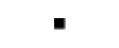 Montážník/montážnice nábytkových sestav (kód: 33-042-H)Montážník/montážnice nábytkových sestav (kód: 33-042-H)Montážník/montážnice nábytkových sestav (kód: 33-042-H)Montážník/montážnice nábytkových sestav (kód: 33-042-H)Montážník/montážnice nábytkových sestav (kód: 33-042-H)Montážník/montážnice nábytkových sestav (kód: 33-042-H)Montážník/montážnice nábytkových sestav (kód: 33-042-H)Montážník/montážnice nábytkových sestav (kód: 33-042-H)Montážník/montážnice nábytkových sestav (kód: 33-042-H)Montážník/montážnice nábytkových sestav (kód: 33-042-H)Montážník/montážnice nábytkových sestav (kód: 33-042-H)Montážník/montážnice nábytkových sestav (kód: 33-042-H)Montážník/montážnice nábytku (kód: 33-014-H)Montážník/montážnice nábytku (kód: 33-014-H)Montážník/montážnice nábytku (kód: 33-014-H)Montážník/montážnice nábytku (kód: 33-014-H)Montážník/montážnice nábytku (kód: 33-014-H)Montážník/montážnice nábytku (kód: 33-014-H)Montážník/montážnice nábytkových sestav,  28.03.2024 23:25:32Montážník/montážnice nábytkových sestav,  28.03.2024 23:25:32Montážník/montážnice nábytkových sestav,  28.03.2024 23:25:32Montážník/montážnice nábytkových sestav,  28.03.2024 23:25:32Montážník/montážnice nábytkových sestav,  28.03.2024 23:25:32Strana 2 z 2